FORMULARZE SPRAWOZDAŃ Z PLANÓW DZIAŁAŃ KRÓTKOTERMINOWYCH (PDK).Jednostka przekazująca sprawozdanie wypełnia pola zaznaczone w formularzu na zielono. Niektóre z pól wyposażone są w listy rozwijalne, z których wybrać należy gotową odpowiedź.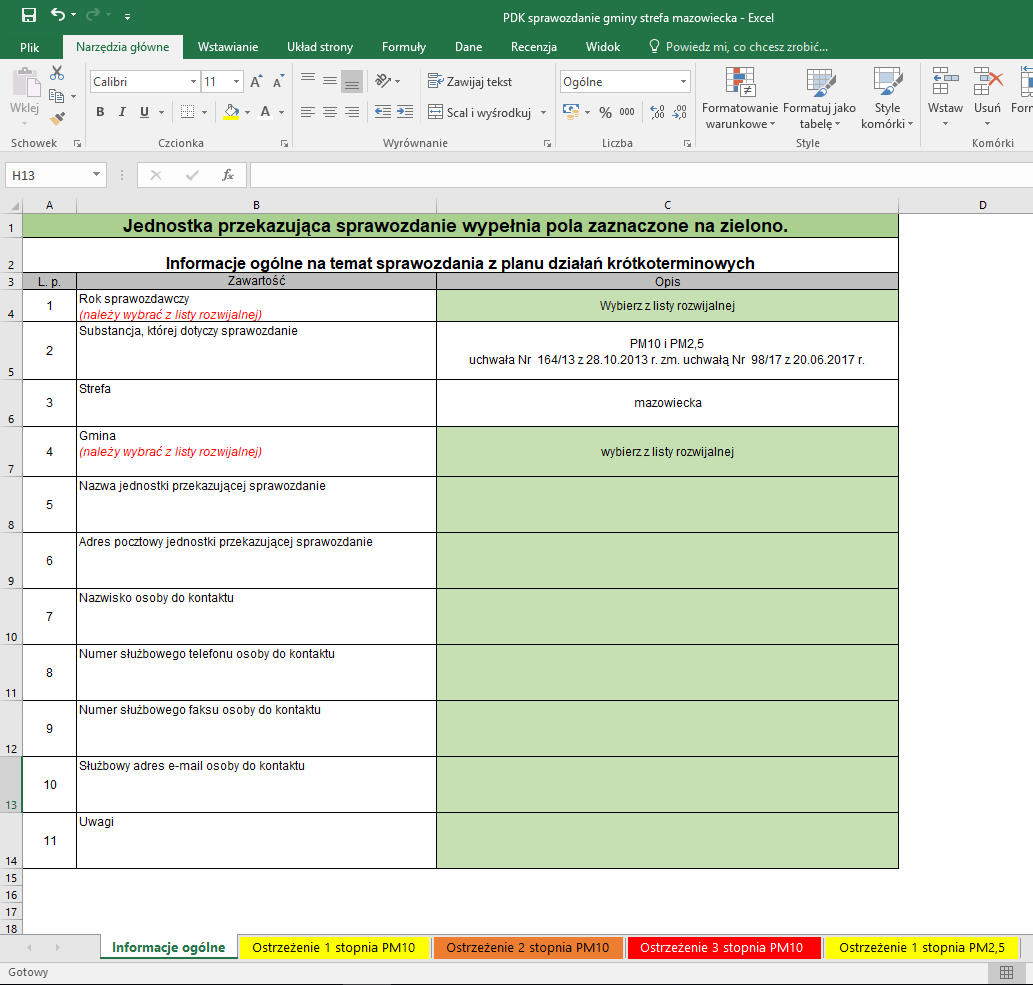 W każdej zakładce umieszczono poszczególne stopnie ostrzeżeń, wynikające z PDK: żółty, pomarańczowy i czerwony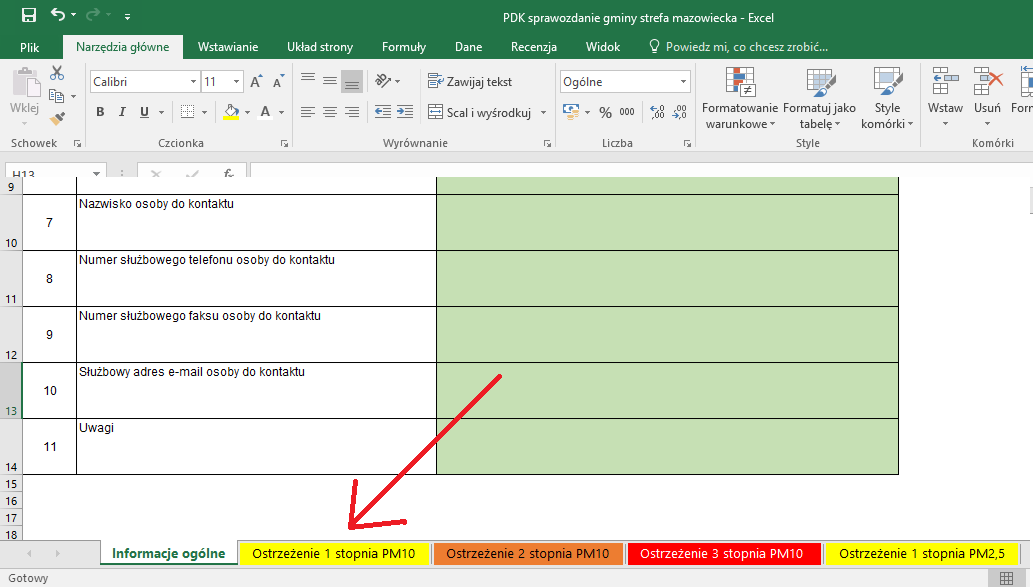 Jednostka przekazująca sprawozdanie wypełnia pola zaznaczone w formularzu na zielono. Niektóre z pól wyposażone są w listy rozwijalne, z których wybrać należy gotową odpowiedź.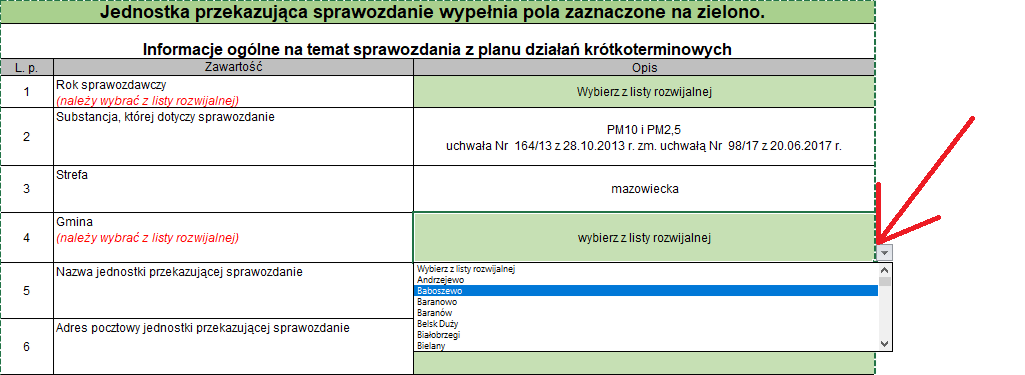 W poszczególnych wierszach wymagających uzupełnienia, na czerwono umieszczone zostały wytyczne i podpowiedzi, wpisane zostały również kody działań naprawczych.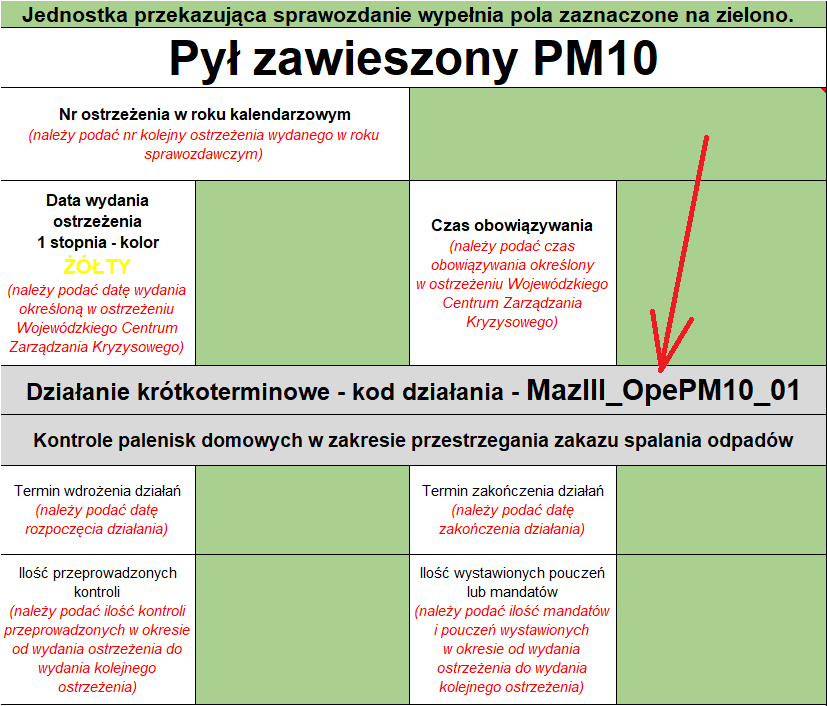 